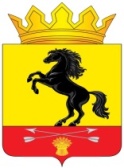               АДМИНИСТРАЦИЯМУНИЦИПАЛЬНОГО ОБРАЗОВАНИЯ       НОВОСЕРГИЕВСКИЙ РАЙОН         ОРЕНБУРГСКОЙ ОБЛАСТИ                 ПОСТАНОВЛЕНИЕ__________________ №  ________________                  п. НовосергиевкаО внесении изменений в постановление администрации Новосергиевского района от 13.04.2017 № 342-п и об отмене постановления администрации Новосергиевского района  от 28.02.2019  № 212-п В целях уточнения мер по оздоровлению муниципальных финансов муниципального образования Новосергиевский район Оренбургской области внести изменения в постановление администрации района от 13.04.2017 № 342-п  «Об утверждении Плана мероприятий по консолидации  бюджетных средств органов местного самоуправления  целях оздоровления местных финансов Новосергиевского района»:1. Приложение № 1 к постановлению изложить в новой редакции согласно приложению №1 к настоящему постановлению.2. Приложение №2 к постановлению изложить в новой редакции согласно приложению №2 к настоящему постановлению.3. Рекомендовать сельпоссоветам Новосергиевского района внести аналогичные изменения в планы консолидации бюджетных средств, в целях оздоровления муниципальных финансов.4. Признать утратившим силу постановление администрации Новосергиевского района Оренбургской области от 28.02.2019  № 212-п «О внесении изменений в постановление администрации Новосергиевского района от 13.04.2017 № 342-п  и об отмене постановления администрации Новосергиевского района  от 08.06.2018  № 498-п».5. Контроль за исполнением настоящего постановления возложить на заместителя главы администрации района по финансовым вопросам - начальника финансового отдела  Попову Л.И.6. Постановление вступает в силу со дня его подписания и подлежит размещению на официальном сайте администрации Новосергиевского района.Глава администрации района                                                                                  А.Д. ЛыковРазослано: финансовому отделу, Кривошеевой И.И., отделу образования, отделу культуры, сельпоссоветам, орготделу, прокурору.